Publicado en  el 30/09/2016 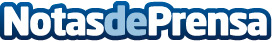 España, país con más Reservas de la Biosfera declaradas por la UNESCOTras la declaración de la Reserva de la Biosfera Transfronteriza del Tajo-Tejo Internacional el pasado mes de marzo, se ratifica la importancia de España en el Programa Hombre y Biosfera (MaB). La próxima propuesta de España al programa MaB será la ampliación de la Reserva de la Biosfera de las Marismas del Odiel, en HuelvaDatos de contacto:Nota de prensa publicada en: https://www.notasdeprensa.es/espana-pais-con-mas-reservas-de-la-biosfera_1 Categorias: Nacional Sociedad Ecología Patrimonio http://www.notasdeprensa.es